Молодёжная игра «Эрудит марафон», 13 февраля 2013.В игре было семь «полей»:Красное поле -  вопросы на тему «Избирательная комиссия».Синее поле - вопросы на тему «Кандидаты в депутаты».Зеленое поле - вопросы на тему «Политические партии».Желтое поле - вопросы на тему «Политический словарь».Оранжевое поле - вопросы на тему «Предвыборная агитация».Голубое поле - вопросы на тему «Выборы и история выборов».Черное поле – общие вопросы.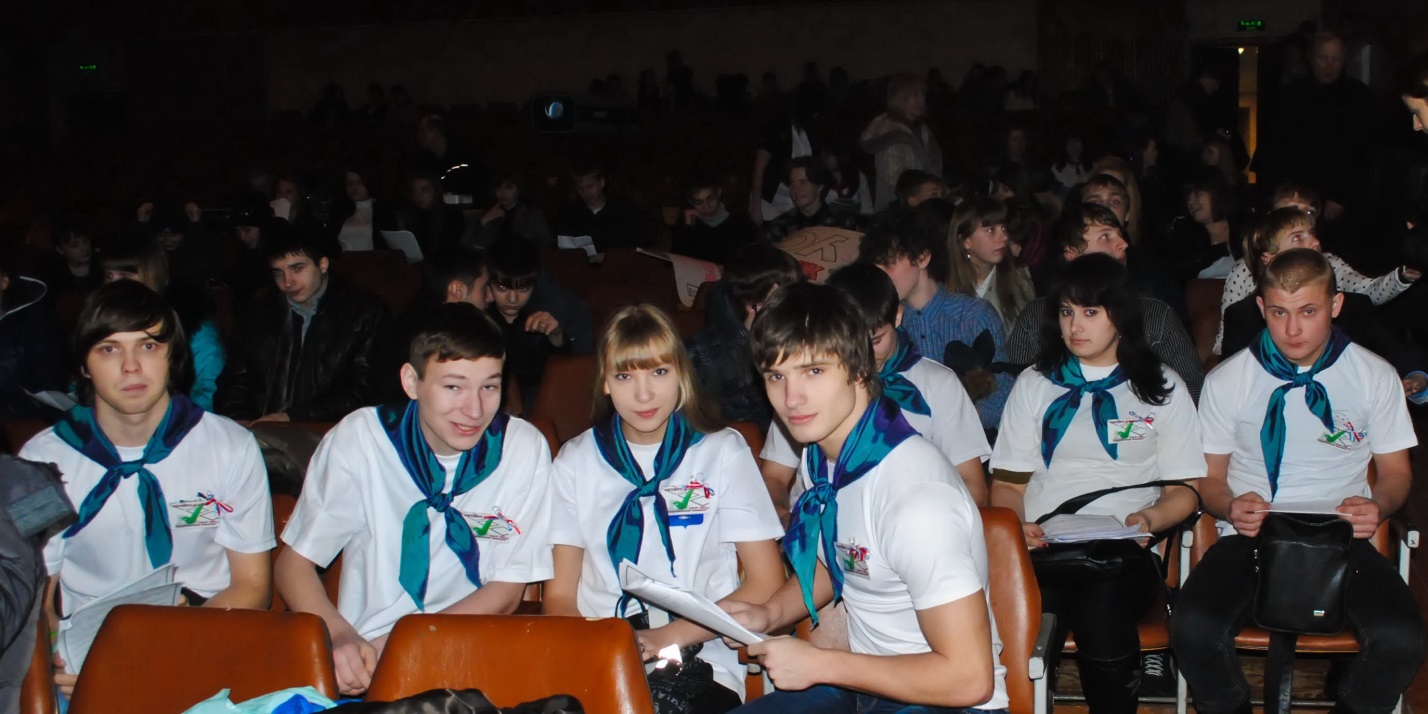 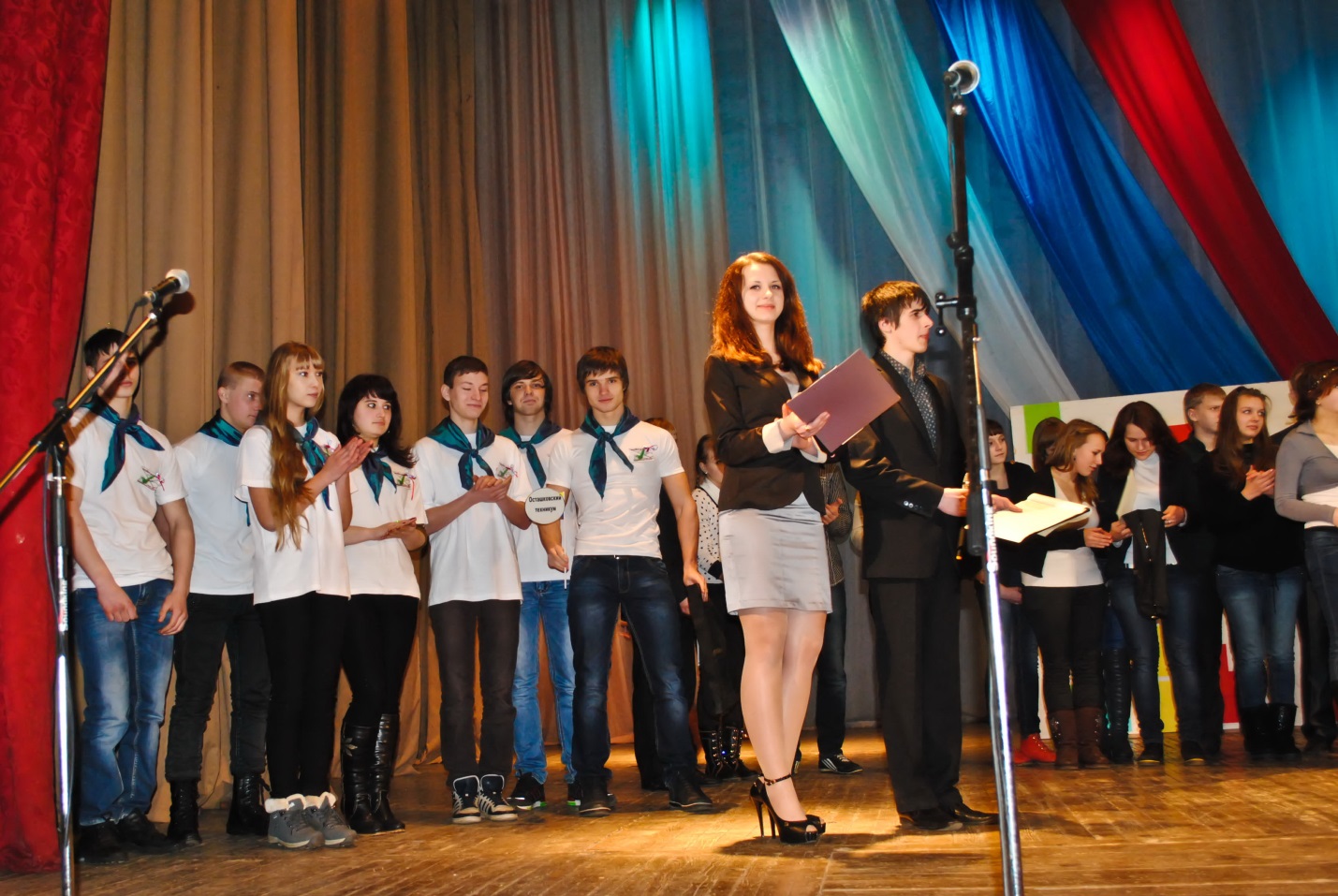 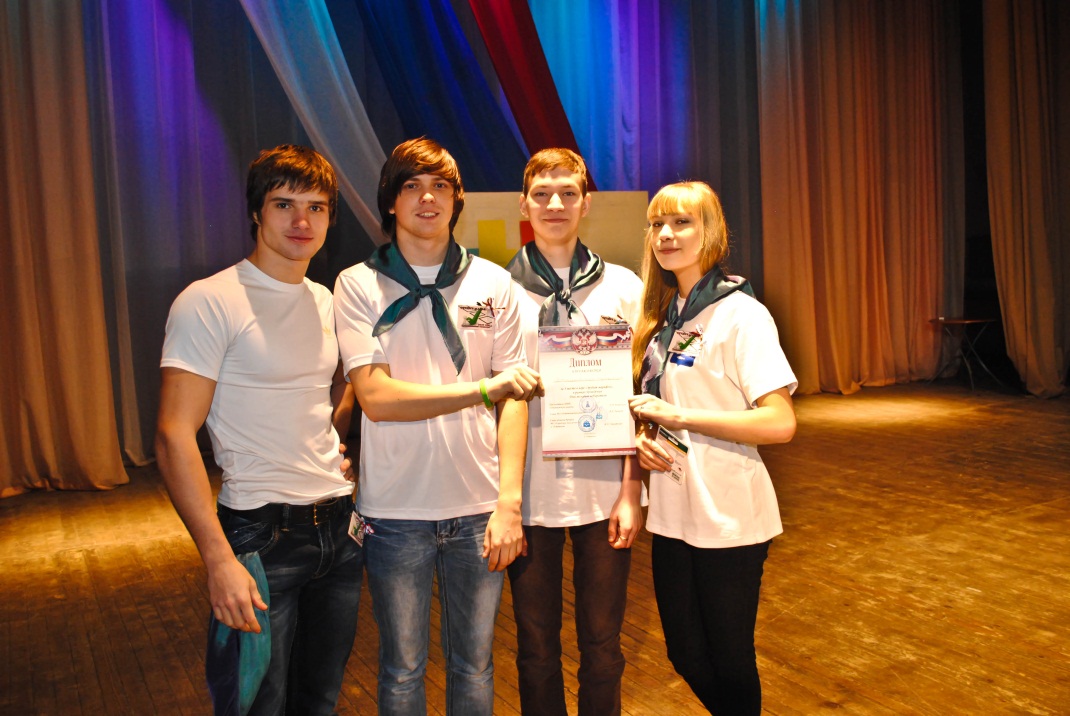 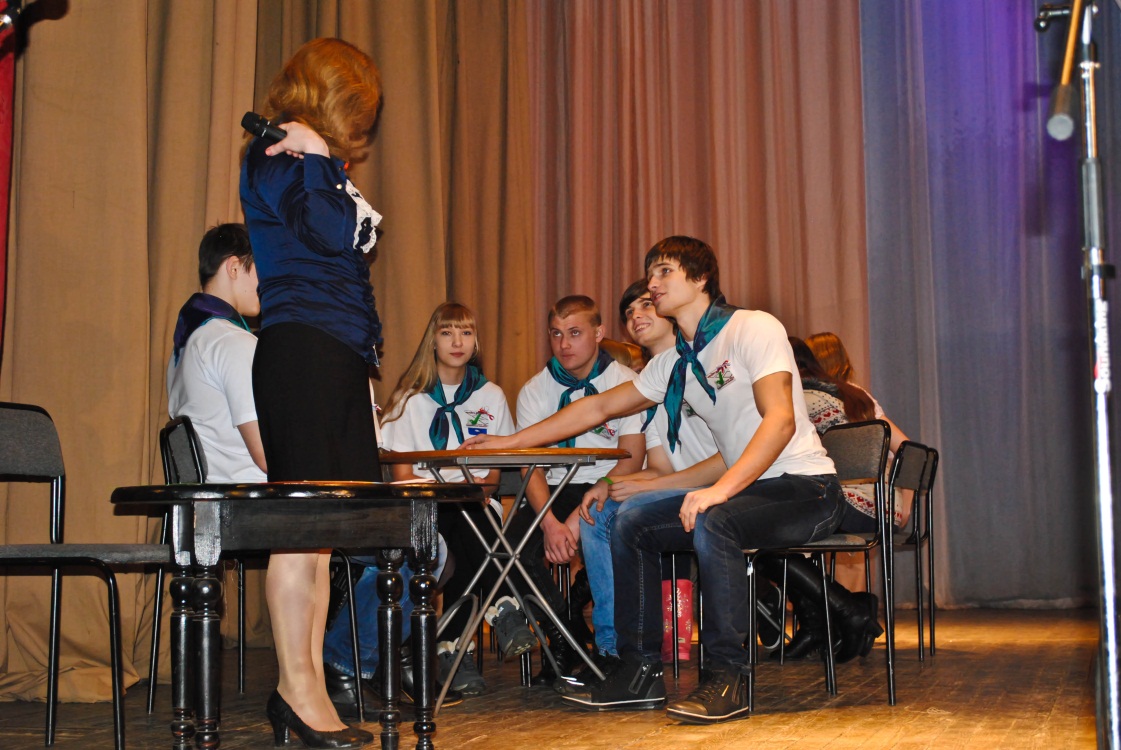 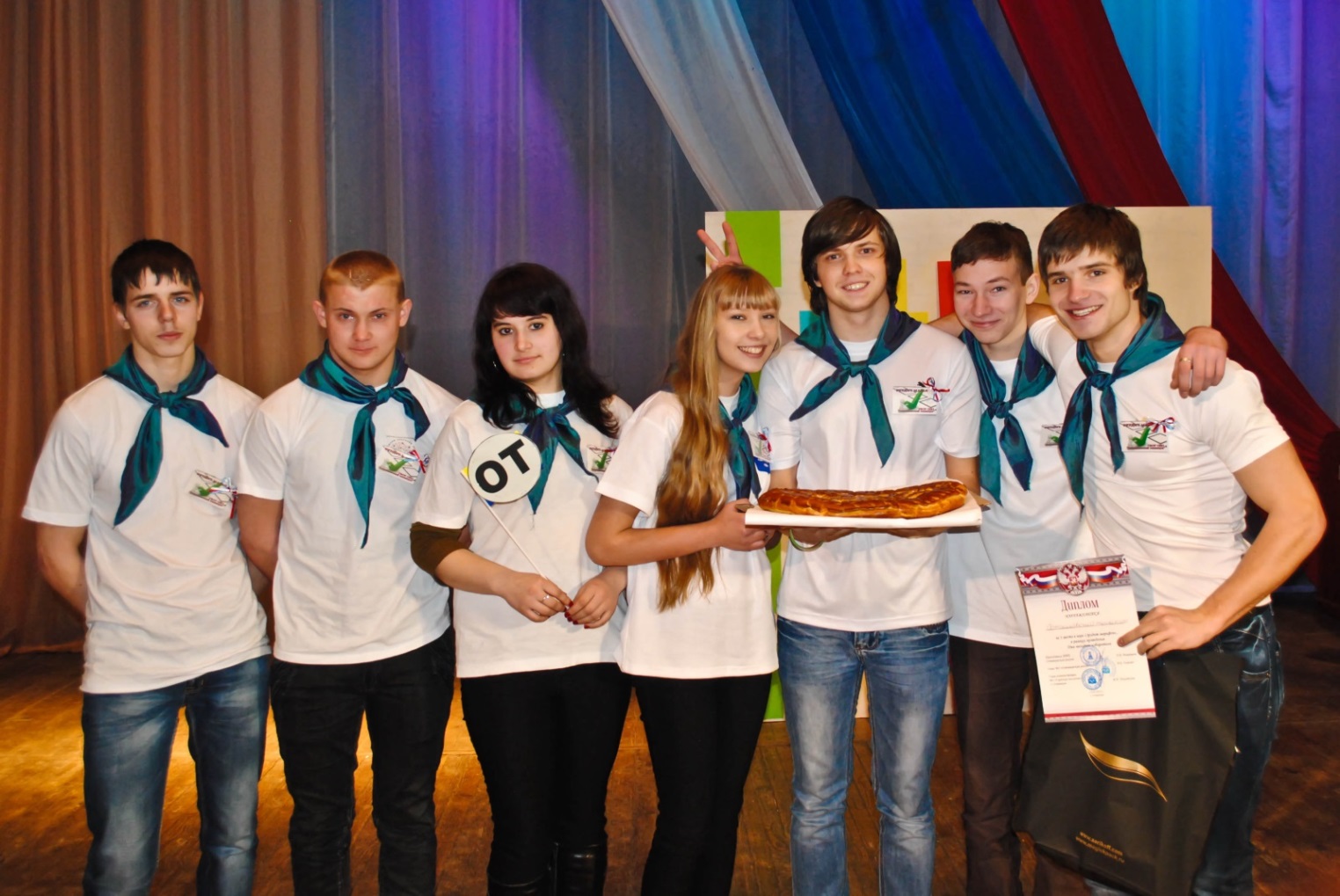 Каждая команда выбирала для себя любое поле (тему) и отвечала на заданный вопрос. Игра проводилась в 4 тура. Клуб  ГБОУ СПО  «Осташковский техникум» вышел в третий тур. Мы заняли призовое 3 место! 